P.er E.ssere G.uidati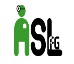 Informazioni generali per alimentare le persone infondendo i nutrienti all’ interno dello stomaco (associato ad opuscolo p.e.g.)P.er E.ssere G.uidatiInformazioni generali per alimentare le persone infondendo i nutrienti all’ interno dello stomaco (associato ad opuscolo p.e.g.)MATERIALE NECESSARIOSacca e deflussore; 2 siringhe da 50 mL (una per ristagno, una per lavaggio); acqua potabile; miscela nutrizionale; garze sterili e non, cerotto; sostegno portaflacone; pompa infusionale se prevista.PRIMA DI INIZIAREL’ ALIMENTAZIONELavarsi accuratamente le mani con sapone e valutare il residuo gastrico: aprire il tappo del sondino, inserirvi la siringa. Aprire il morsetto (se presente) del sondino e aspirare. Se il residuo gastrico supera i 100 mL, è bene attendere 1-2 h. Ripetere la manovra. Se il residuo gastrico rimane tale non somministrare la nutrizione, avvisare il MMG/PLS. In caso contrario procedere alla preparazione della nutrizione. Alla fine di questa manovra chiudere sempre il morsetto e togliere la siringa.PREPARAZIONE DELLA NUTRIZIONENutrizione con pompa: Aprire i flaconi, versarli nella sacca(se presente). Inserire il deflussore. Preparare la pompa. Nutrizione senza l’utilizzo della pompa: Collegare deflussore al sondino. Aprire il morsetto, lasciare gocciolare la miscela.  Regolare la velocità. Se prescritta acqua in aggiunta alla dieta, va somministrata sempre al termine della infusione.Durante l’ alimetazione il pz. deve essere seduto, semiseduto o sul fianco. Conservare la miscela tra +15°C e + 25°C. I flaconi aperti vanno utilizzati nell’ arco di 24 h e conservarli in frigo.AL TERMINE DELL’ INFUSIONESpegnere la pompa (se utilizzata); chiudere il morsetto del sondino PEG; scollegare il deflussore; collegare al sondino una siringa da 50 Ml di acqua potabile; aprire il morsetto; eseguire il lavaggio; chiudere il morsetto; togliere la siringa e chiudere il sondino con il tappo; gettare la sacca e il deflussore.SOMMINISTRAZIONE DEI FARMACI PRESCRITTI TRAMITE SIRINGASbriciolare le compresse; scioglierle in acqua e aggiungere i farmaci sotto forma liquida. Aspirare con una siringa da 50 mL, collegare il cono al sondino PEG, aprire il morsetto e iniettare lentamente i l/i farmaco/i nella PEG. L’acqua usata per sciogliere farmaci e per lavare la PEG dovrà far parte del quantitativo totale di liquidi prescritti giornalmente.LAVAGGIOIl lavaggio si effettua sempre al termine dell’ infusione e/o dopo somministrazione farmaci. Lavare la sonda PEG con 50 mL di acqua. Per prevenire l’ostruzione somministrare 20-30 mL di acqua frizzante  1volta a settimana per circa 2 h a sondino chiuso e in seguito eseguire un lavaggio con acqua. L’acqua usata per sciogliere farmaci e per lavare la PEG dovrà far parte del quantitativo totale di liquidi prescritti giornalmente.MEDICAZIONELavarsi accuratamente le mani con sapone per almeno 30 secondi; rimuovere con attenzione la vecchia medicazione evitando di tirare la sonda. Pulire la cute attorno alla sonda con una garza sterile e disinfettante non alcolico, seguendo un moto circolare dalla stomia verso l ’esterno.Una volta alla settimana controllare che la “distanza” tra fermo e parete addominale sia corretta (di 2-3 cm): ruotare con cura il sondino di mezzo giro a destra e di mezzo giro a sinistra; nel caso in cui si sentano delle trazioni , sganciare il bloccaggio del fermo (il dispositivo sotto il quale passa il sondino) e ripristinare la “distanza” corretta. Posizionare una garza sterile tagliata a Y sulla cute sotto il fermo.Coprire con una garza il fermo e il primo tratto del sondino e fissare con cerotto; fissare anche con cerotto e garza la parte terminale del sondino in modo che non possano verificarsi trazioni involontarie.Per una corretta igiene è necessario sostituire le garze ogni qualvolta si presentano bagnate o sporche. Le garze bagnate favoriscono la “macerazione” e le infezioni del la cute.ATTENZIONE Anon tirare eccessivamente il sondino;non comprimere o bloccare la sonda;non pinzare mai il sondino;chiudere sempre i tappi situati sulla PEG e i suoi adattatori quando i l sistema non è utilizzato.COSA FARE SEALLARGAMENTO ED ARROSSAMENTO DELLA STOMIA: Può manifestarsi con la perdita di succo gastrico. Cosa fare: pulire la cute attorno la stomia con acqua tiepida, applicare una medicazione. el. il MMG/PLS.OSTRUZIONE DELLA SONDA: L’insufficiente pulizia può provocare nel tempo la formazione di coaguli organici sulla parete della sonda. Anche un eventuale reflusso di succo gastrico che venga a contatto con le sostanze alimentari può determinare la formazione di coaguli ostruenti. Cosa fare: Spremere delicatamente il tubo tra le dita e lavare con acqua tiepida e bicarbonato di sodio. Altrimenti utilizzare acqua gassata o acqua e bicarbonato. Se non si riesce a disostruire la sonda, avvisare il MMG/PLS o il servizio che ha applicato la PEG. RIMOZIONE ACCIDENTALE DELLA PEG: Pz in stato confusionale possono strapparsi il tubo. Cosa fare: nel caso di completa rimozione, coprire la fistola con una garza, mantenere il pz. a digiuno, avvisare il medico. Se il riposizionamento della PEG non può avvenire in tempi brevi recarsi al più vicino Pronto Soccorso PRESENZA DI NAUSEA, VOMITO, DIARREA. Cosa fare: Se ha nausea sospendere momentaneamente l’ alimentazione; se persiste ridurre la quantità del preparato ed aumentare la frequenza dei pasti. Se ha vomito e/o diarrea interrompere l’alimentazione e riprenderla gradualmente (25-30 cc/ora). Se persiste avvisare il MMG/PLS.